ВОДОПАДИ В БЪЛГАРИЯИзточник: www.znam.bgИмеВисочина на пада, m МестоположениеРайско пръскало125край хижа “Рай”, Средна Стара планинаВидимско 
пръскало80край гр. Априлци, Средна Стара планинаСкакавица70река Големи дол, Кюстендилска област, 
Осоговска планинаКадемлия60Кадемлийска река, Старозагорска област, Средна гораСувачарско54река Сувачарско дере, Пловдивска област, Средна Стара планинаГорица40река Горица, Кюстендилска област, 
РилаКарловско 
пръскало30Джендемска река, Средна Стара планинаКостен камък30край с. Орехово, Смолянска област, Западни РодопиСкакалото30край с. Орехово, Смолянска област, Западни РодопиНИАГАРСКИ ВОДОПАД (Niagara Falls)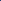 НИАГАРСКИ ВОДОПАД (Niagara Falls)Водопад на река Ниагара, в Северна Америка. Козият остров го дели на 2 части - в Канада (широчина около 800 m, височина 48 m) и в САЩ (широчина 300 m, височина 51 m). Годишно отстъпва с 0,08-1,5 m. ВЕЦ. Туризъм. Открит през 1678.БОЯНСКИ ВОДОПАД БОЯНСКИ ВОДОПАД Водопад на Боянска река, на северния склон на планината Витоша; в България. Образуван на височина около 1260 m (близо до хижите Момина скала и Есперанто). Височина на пада 15 m. Реката се е врязала и образува много бързеи и прагове. Природна забележителност (1965).РАЙСКО ПРЪСКАЛО , Калоферско пръскалоРАЙСКО ПРЪСКАЛО , Калоферско пръскалоВодопад на Пръскалска река, ляв приток на Бяла река, в Троянско-Калоферската планина, Средна Стара планина; в България. Образуван южно от връх Ботев на височина 1700 m. Красив 125-метров пад върху фона на околните скали. Подхранва се главно от снежника Вечната пряспа. Природна забележителност (1965); включен в резервата "Джендема".